Во исполнение федеральных, республиканских и муниципальных правовых актов по осуществлению закупок товаров, работ, услуг для муниципальных нужд муниципальными заказчиками района в 2020 году путем проведения электронных аукционов, конкурсов, запросов котировок, запросов предложений и предварительных отборов были опубликованы 475 извещении о закупках на общую сумму 755 млн. рублей, не привели к заключению контракта 146 конкурентных процедур на сумму 387,1 миллиона рублей.Заключено 329 контракта на общую сумму 687,12 миллионов рублей. Экономический эффект от осуществления закупок составил 67,9 миллиона рублей или 8,99 % от размещенных средств.Для субъектов малого предпринимательства и социально-ориентированных некоммерческих организаций (СМП и СОНКО) опубликовано 320 извещений конкурентных закупок на общую сумму 302,5млн. рублей, по результатам проведенных закупок для СМП и СОНКО было заключено 264 контракта на общую сумму 272,2 млн. рублей. Экономия бюджетных средств в отчетном году составила 30,2 млн. рублей. Доля закупок составила 43,9 % от совокупного годового объема.В целях повышения эффективности работы и исполнения нормативно правовых актов в области осуществления закупок для муниципальных нужд глава муниципального образования п о с т а н о в и л:1. Муниципальным заказчикам муниципального образования «Ленский район» обеспечить:1.1 осуществление закупок согласно плана графика закупок;1.2 публикацию и своевременное обновление планов графиков закупок на общероссийском официальном сайте в сети Интернет по адресу zakupki.gov.ru;1.3 качество подготовки технического задания и проектов контрактов при составлении конкурсных, аукционных, котировочных заявок на осуществление закупок, а также заявок на проведение запросов предложений контрактной службой (контрактным управляющим);1.4 наличие обоснования начальной (максимальной) цены контракта (договора), содержащее информацию, расчеты и использованные заказчиком источники информации о ценах товаров, работ, услуг согласно требованиям статьи 22 Федерального закона от 05.04.2013 г. № 44-ФЗ «О контрактной системе в сфере закупок товаров, работ, услуг для обеспечения государственных и муниципальных нужд»,  в соответствии с Приказом Минэкономразвития России от 02.10.2013года № 567 «Об утверждении Методических рекомендаций по применению методов определения начальной (максимальной) цены контракта, цены контракта, заключаемого с единственным поставщиком (подрядчиком, исполнителем)»;1.5 контроль соблюдения условий и сроков исполнения муниципальных контрактов (договоров);1.6 оформление заявок на осуществление закупок через единую комиссию администрации согласно формам, указанным в приложениях № 2, 3, 4, 5 к Порядку взаимодействия Уполномоченного органа по определению поставщиков (подрядчиков, исполнителей) с муниципальными заказчиками муниципального образования «Ленский район», утвержденному постановлением и.о. главы от 04.04.2019 года №01-03-307/9; 1.7 долю закупок, осуществляемых у субъектов малого предпринимательства и социально ориентированных некоммерческих организаций согласно требованиям статьи 30 Федерального закона от 05.04.2013 г. № 44-ФЗ «О контрактной системе в сфере закупок товаров, работ, услуг для обеспечения государственных и муниципальных нужд», на уровне 50 % и более от совокупного годового объема;1.8 соблюдение сроков регистрации сведений (сведения о заключении, прекращении и исполнении контрактов) на общероссийском официальном портале в сети Интернет по адресу http://zakupki.gov.ru согласно Постановлению Правительства РФ от 28.11.2013 г. №1084 «О порядке ведения реестра контрактов, заключенных заказчиками, и реестра контрактов, содержащего сведения, составляющие государственную тайну»;1.9 проведение мероприятий по своевременной генерации сертификатов ключей электронно-цифровых подписей (плановой замене и получение новых) в разных ролях, в количестве, обеспечивающем необходимую бесперебойную работу на официальном сайте zakupki.gov.ru и электронных торговых площадках;1.10 своевременность и достоверность предоставляемой информации в отчетах;1.11 увеличение количества заключаемых среднесрочных контрактов;1.12. планирование и осуществление централизованных закупок согласно требованиям статьи 26 Федерального закона от 05.04.2013 г. № 44-ФЗ «О контрактной системе в сфере закупок товаров, работ, услуг для обеспечения государственных и муниципальных нужд» через Уполномоченный орган по определению поставщиков (подрядчиков, исполнителей);1.13 планирование и осуществление закупок на выполнение работ по капитальному, текущему ремонту объектов социальной сферы и закупок, имеющих сезонный характер (на летний период) на второй квартал 2021 года, а иных товаров, работ, услуг – преимущественно на первое полугодие 2021 года;1.14 разработку ведомственных планов повышения эффективности закупочной деятельности, в том числе путем повышения квалификации или профессиональной переподготовки в сфере закупок работников контрактных служб, контрактных управляющих и специалистов по закупкам в соответствии с профессиональными стандартами «Специалист в сфере закупок», утвержденным приказом Минтруда России от 10 сентября 2015 г. № 625н;1.15 разработку и утверждение нормативных затрат в соответствии с требованиями статьи 19 Федерального закона от 05.04.2013 г. № 44-ФЗ «О контрактной системе в сфере закупок товаров, работ, услуг для обеспечения государственных и муниципальных нужд» и Постановления правительства РФ от 13.10.2014 г. № 1047.2. Отделу по муниципальному заказу администрации муниципального образования «Ленский район» обеспечить:2.1. формирование нормативной правовой базы в сфере закупок в соответствии с действующим Законодательством Российской Федерации и Республики Саха (Якутия);2.2. повышение эффективности, результативности осуществления муниципальных закупок товаров, работ, услуг, обеспечение гласности и прозрачности осуществления таких закупок, предотвращения коррупции и других злоупотреблений в сфере таких закупок в Ленском районе;2.3. долю закупок, осуществляемых администрацией муниципального образования «Ленский район» у субъектов малого предпринимательства и социально ориентированных некоммерческих организаций согласно требованиям статьи 30 Федерального закона от 05.04.2013 г. № 44-ФЗ «О контрактной системе в сфере закупок товаров, работ, услуг для обеспечения государственных и муниципальных нужд», на уровне 50 % и более от совокупного годового объема;2.4. Ежеквартальное проведение расширенных совещаний в форме семинаров с муниципальными заказчиками МО «Ленский район».3. Главному специалисту управления делами Иванской Е.С. разместить настоящее постановление на официальном сайте МО «Ленский район» в течении десяти дней с момента подписания.4. Контроль исполнения данного постановления возложить на начальника отдела по муниципальному заказу администрации муниципального образования «Ленский район» Буторина Д.В.Муниципальное образование«ЛЕНСКИЙ РАЙОН»Республики Саха (Якутия)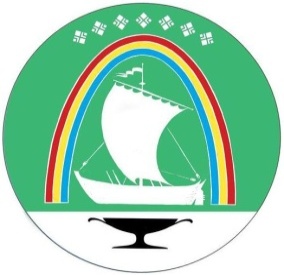 Саха Өрөспүүбүлүкэтин «ЛЕНСКЭЙ ОРОЙУОН» муниципальнайтэриллиитэПОСТАНОВЛЕНИЕПОСТАНОВЛЕНИЕ                  УУРААХг. Ленскг. Ленск                      Ленскэй кот «22» __апреля__2021                                              № _01-03-267/1___от «22» __апреля__2021                                              № _01-03-267/1___от «22» __апреля__2021                                              № _01-03-267/1___Об итогах осуществления закупок товаров, работ, услуг для нужд муниципального образования «Ленский район» через уполномоченный орган администрации муниципального образования «Ленский район» в 2020 годуОб итогах осуществления закупок товаров, работ, услуг для нужд муниципального образования «Ленский район» через уполномоченный орган администрации муниципального образования «Ленский район» в 2020 годуОб итогах осуществления закупок товаров, работ, услуг для нужд муниципального образования «Ленский район» через уполномоченный орган администрации муниципального образования «Ленский район» в 2020 годуГлава Ж.Ж. Абильманов